SEÇENEKLERİM VARÇalışma Yaprağı-1Çalışma Yaprağı-2Gelişim Alanı:Sosyal DuygusalYeterlik Alanı:Karar VermeKazanım/Hafta:Bir davranış sergilemeden önce mevcut seçenekleri göz önünde bulundurur. / 13. HaftaSınıf Düzeyi:4. SınıfSüre:40 dk (Bir ders saati)Araç-Gereçler:Çalışma Yaprağı-1Çalışma Yaprağı-2Uygulayıcı İçin Ön Hazırlık:Çalışma Yaprağı-1 grup sayısı kadar çoğaltılır. Çalışma Yaprağı-2’nin çıktısı alınır, her gruba bir tane senaryo gelecek şekilde ayarlanır.Süreç (Uygulama Basamakları):Etkinliğin amacının bir davranış sergilemeden önce mevcut seçenekleri göz önünde bulundurmak olduğu öğrencilere açıklanır.Öğrenciler 5’er kişilik gruplara ayrılır. Her gruba bir senaryo ve Çalışma Yaprağı-1 verilir. Öğrencilerden, kendi gruplarına verilen senaryoları okumaları ve grupça Çalışma Yaprağı-1’i doldurmaları istenir. Çalışma Yaprağı-1 doldurulduktan sonra her gruptan bir öğrencinin senaryoyu okuması ve grupça doldurdukları Çalışma Yaprağı-1’i sınıf arkadaşlarıyla paylaşması istenir.Paylaşımlar alındıktan sonra tartışma soruları ile sınıf etkileşimine devam edilir;Belirli bir durumla karşılaştığınızda ne yaparsınız? Aklınıza gelen ilk davranışı sergiler misiniz?Birden çok seçeneğinizin olduğunu fark eder misiniz?Karar vermeden önce mevcut seçenekleri göz önünde bulundurmanın ne gibi yararları olabilir?Karar vermeden önce mevcut seçenekleri göz önünde bulundurmamanın ne gibi etkileri olabilir?Paylaşımlar alındıktan ve sınıf etkileşimine yeterli süre ayrıldıktan sonra “Herhangi bir davranışı gerçekleştirmeden önce seçeneklerimizin neler olduğunu ve olası sonuçları göz önünde bulundurmak karar vermemizi kolaylaştırır. İstemediğimiz sonuçlarla karşı karşıya kalmamızı engeller. Bu yüzden karar vermeden önce mevcut seçeneklerimizi göz önünde bulundurmak önemlidir” açıklaması etkinlik sonlandırılır.Kazanımın Değerlendirilmesi:Öğrencilerden bir hafta boyunca belirli bir davranıştan önce seçeneklerini düşünmeleri ve farklı seçenekler belirledikleri durumları not ederek sınıfta paylaşmaları istenir.Uygulayıcıya Not:Sınıfta senaryo kartlarındaki isimlerden birine sahip öğrenci varsa karttaki isim sınıfta olmayan bir isimle değiştirilebilir.Grup sayısı kadar senaryo olmadığı durumda bir senaryo birden çok gruba verilebilir.Özel gereksinimli öğrenciler için;Çalışma yaprağında yer alan yazılı materyallere Braille yazı eklenebilir ya da punto büyütülerek materyal desteği sağlanabilir.Çalışma yaprağı görsellerle zenginleştirilerek sunulabilir.Grup çalışması sırasında akran desteği sağlanabilir.Senaryolar öğrencilerin yaşantısı olan durumları içerecek şekilde oluşturularak öğrenme içeriği farklılaştırılabilir.Etkinliği Geliştiren:Tayyibe Yaman AkpınarSENARYOSENARYOSENARYOSENARYOSENARYOSENARYOSENARYOSENARYOSENARYO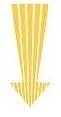 1. Seçenek……………………………………….…………………………………………………………………………………………………………1. Seçenek……………………………………….…………………………………………………………………………………………………………1. Seçenek……………………………………….…………………………………………………………………………………………………………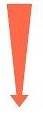 2. Seçenek……………………………………….…………………………………………………………………………………………………………2. Seçenek……………………………………….…………………………………………………………………………………………………………2. Seçenek……………………………………….…………………………………………………………………………………………………………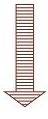 3. Seçenek……………………………………..………………………………………………….………………………………………………….3. Seçenek……………………………………..………………………………………………….………………………………………………….3. Seçenek……………………………………..………………………………………………….………………………………………………….Sonuç……….……………...……………..……………..……………..…………….…………….Sonuç……….……………...……………..……………..……………..…………….…………….Sonuç……….……………...……………..……………..……………..…………….…………….Sonuç……….……………...……………..……………..……………..…………….…………….Sonuç……….……………...……………..……………..……………..…………….…………….Sonuç……….……………...……………..……………..……………..…………….…………….Sonuç……….……………...……………..……………..……………..…………….…………….Sonuç……….……………...……………..……………..……………..…………….…………….Sonuç……...……………..……………..……………..……………..…………….…………….Karar:……………………………………………………………………………………………………………………………………………………………..Karar:……………………………………………………………………………………………………………………………………………………………..Karar:……………………………………………………………………………………………………………………………………………………………..Karar:……………………………………………………………………………………………………………………………………………………………..Karar:……………………………………………………………………………………………………………………………………………………………..Karar:……………………………………………………………………………………………………………………………………………………………..Karar:……………………………………………………………………………………………………………………………………………………………..Karar:……………………………………………………………………………………………………………………………………………………………..Karar:……………………………………………………………………………………………………………………………………………………………..Senaryo KartlarıEda ve Can okuldan çıkmışlardı. İki arkadaş evlerine giderken mahalleden arkadaşlarını da çağırıp saklambaç oynama planı yapmışlardı. Heyecanla bütün arkadaşlar bir araya toplanmış saklambaç oynamaya başlamışlardı. Daha oyunun başındayken Can birden ertesi gün için teslim edilmesi gereken ödevini hatırladı… Can şimdi ne yapmalı? Can’ın önünde hangi seçenekler var?Can’ın önündeki tüm seçenekleri belirleyin ve sonuçlarını tartışın.Babasının tayini sebebiyle Hazal ve ailesi başka bir şehre taşınmıştı. Hazal 4.sınıfa geçmişti ve yeni bir okula kayıt yaptırmışlardı. Okulların açıldığı ilk gün annesiyle birlikte Hazal yeni okuluna gelmişti. Bu okul eski okuldan daha güzel görünüyordu kocaman bir bahçesi ve oyun alanı vardı. Fakat Hazal arkadaşlarını şimdiden çok özlemişti…Hazal şimdi ne yapmalı?Hazal’ın önünde hangi seçenekler var? Hazal’ın önündeki tüm seçenekleri belirleyin ve sonuçlarını tartışın.Selim okuldan sonra arkadaşlarıyla oyuna dalmış ve servisi kaçırmıştı. Arkadaşlarının evleri yakın olduğu için onlar yürüyerek gelip gidiyorlardı. Selim’in aklından önce evlerinin yolunu bildiği geçti. Sonra ise arkadaşları Selim’i evlerine davet ettiler. Selim ne yapacağını düşünmeye başladı ve…  Selim şimdi ne yapmalı?Selim’in önünde hangi seçenekler var? Selim’in önündeki tüm seçenekleri belirleyin ve sonuçlarını tartışın.İpek okulların açılmasını heyecanla beklemiş ve ilk gün yaz tatilindeki maceralarını Pera’ya anlatmak için koşarak okul bahçesinden içeri girmişti. Pera, İpek’in hem en yakın arkadaşı hem de sıra arkadaşıydı. İpek heyecanla okula gelmişti fakat her yere bakmasına rağmen Pera’yı görememişti. Tüm öğrenciler tören için bahçede toplanmış, törenden sonra da sınıflarına geçmişlerdi. Zil çaldığında Sınıf Öğretmenleri yanında daha önce görmedikleri biriyle sınıfa geldi. Sınıflarına yeni bir öğrenci gelmişti. Bu kişi Hazal’dı. Hazal artık o sınıfta okuyacaktı ve öğretmenleri Hazal’ı İpek’in yanına yani Pera’nınyerine oturtmuştu…  İpek şimdi ne yapmalı?İpek’in önünde hangi seçenekler var? İpek’in önündeki tüm seçenekleri belirleyin ve sonuçlarını tartışın.Gül haftalardır heyecanla beklediği kompozisyon yarışması için yazısını tamamlamış ve öğretmeninin söylediği gibi diğer kompozisyonların arasına bırakmıştı. Müge ise çok istediği halde istediği gibi bir kompozisyon yazamamış ve Gül’ün kompozisyonunu çok beğenmişti. Müge, Gül’ün kompozisyonunu bıraktığı yerden alıp Gül’ün ismini silmiş ve kendi adını yazmıştı. Bütün bu olanları Efe görmüştü.Efe şimdi ne yapmalı?Efe’nin önünde hangi seçenekler var? Efe’nin önündeki tüm seçenekleri belirleyin ve sonuçlarını tartışın.Nazlı’nın anne ve babasının kongreye katılmak için 3 gün şehir dışında olmaları gerekiyordu. Fakat Nazlı’nın okulu devam ettiği için onu teyzesine bırakmayı düşündüklerini açıkladılar. Nazlı bir taraftan anne babasından ayrı kalmak istemediğini düşünürken bir taraftan da kuzenleriyle vakit geçirme fikrinin hoşuna gittiğini fark etmişti. Bu düşünceler arasında karasız kalan Nazlı düşünmeye başladı…Nazlı şimdi ne yapmalı?Nazlı’nın önünde hangi seçenekler var? Nazlı’nın önündeki tüm seçenekleri belirleyin ve sonuçlarını tartışın.